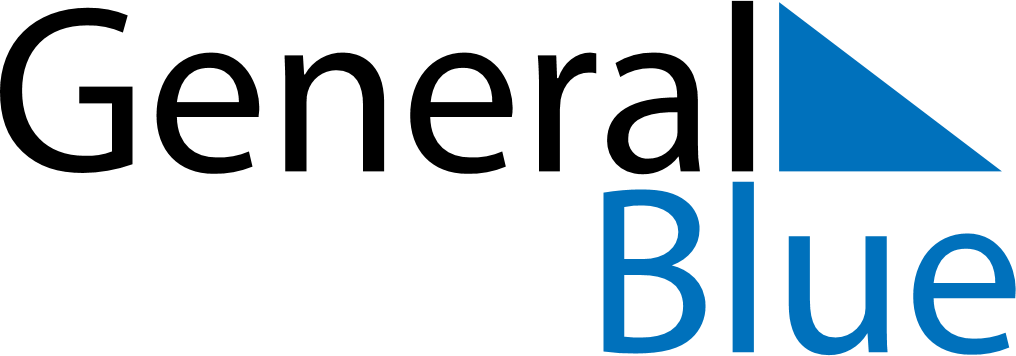 June 2024June 2024June 2024June 2024June 2024June 2024June 2024Thanh Ne, Thai Binh Province, VietnamThanh Ne, Thai Binh Province, VietnamThanh Ne, Thai Binh Province, VietnamThanh Ne, Thai Binh Province, VietnamThanh Ne, Thai Binh Province, VietnamThanh Ne, Thai Binh Province, VietnamThanh Ne, Thai Binh Province, VietnamSundayMondayMondayTuesdayWednesdayThursdayFridaySaturday1Sunrise: 5:13 AMSunset: 6:30 PMDaylight: 13 hours and 17 minutes.23345678Sunrise: 5:13 AMSunset: 6:31 PMDaylight: 13 hours and 17 minutes.Sunrise: 5:13 AMSunset: 6:31 PMDaylight: 13 hours and 18 minutes.Sunrise: 5:13 AMSunset: 6:31 PMDaylight: 13 hours and 18 minutes.Sunrise: 5:13 AMSunset: 6:31 PMDaylight: 13 hours and 18 minutes.Sunrise: 5:13 AMSunset: 6:32 PMDaylight: 13 hours and 18 minutes.Sunrise: 5:13 AMSunset: 6:32 PMDaylight: 13 hours and 19 minutes.Sunrise: 5:13 AMSunset: 6:32 PMDaylight: 13 hours and 19 minutes.Sunrise: 5:13 AMSunset: 6:33 PMDaylight: 13 hours and 19 minutes.910101112131415Sunrise: 5:13 AMSunset: 6:33 PMDaylight: 13 hours and 20 minutes.Sunrise: 5:13 AMSunset: 6:34 PMDaylight: 13 hours and 20 minutes.Sunrise: 5:13 AMSunset: 6:34 PMDaylight: 13 hours and 20 minutes.Sunrise: 5:13 AMSunset: 6:34 PMDaylight: 13 hours and 20 minutes.Sunrise: 5:13 AMSunset: 6:34 PMDaylight: 13 hours and 21 minutes.Sunrise: 5:13 AMSunset: 6:34 PMDaylight: 13 hours and 21 minutes.Sunrise: 5:13 AMSunset: 6:35 PMDaylight: 13 hours and 21 minutes.Sunrise: 5:13 AMSunset: 6:35 PMDaylight: 13 hours and 21 minutes.1617171819202122Sunrise: 5:14 AMSunset: 6:35 PMDaylight: 13 hours and 21 minutes.Sunrise: 5:14 AMSunset: 6:36 PMDaylight: 13 hours and 21 minutes.Sunrise: 5:14 AMSunset: 6:36 PMDaylight: 13 hours and 21 minutes.Sunrise: 5:14 AMSunset: 6:36 PMDaylight: 13 hours and 21 minutes.Sunrise: 5:14 AMSunset: 6:36 PMDaylight: 13 hours and 21 minutes.Sunrise: 5:14 AMSunset: 6:36 PMDaylight: 13 hours and 22 minutes.Sunrise: 5:15 AMSunset: 6:37 PMDaylight: 13 hours and 22 minutes.Sunrise: 5:15 AMSunset: 6:37 PMDaylight: 13 hours and 22 minutes.2324242526272829Sunrise: 5:15 AMSunset: 6:37 PMDaylight: 13 hours and 21 minutes.Sunrise: 5:15 AMSunset: 6:37 PMDaylight: 13 hours and 21 minutes.Sunrise: 5:15 AMSunset: 6:37 PMDaylight: 13 hours and 21 minutes.Sunrise: 5:16 AMSunset: 6:37 PMDaylight: 13 hours and 21 minutes.Sunrise: 5:16 AMSunset: 6:37 PMDaylight: 13 hours and 21 minutes.Sunrise: 5:16 AMSunset: 6:38 PMDaylight: 13 hours and 21 minutes.Sunrise: 5:16 AMSunset: 6:38 PMDaylight: 13 hours and 21 minutes.Sunrise: 5:17 AMSunset: 6:38 PMDaylight: 13 hours and 21 minutes.30Sunrise: 5:17 AMSunset: 6:38 PMDaylight: 13 hours and 21 minutes.